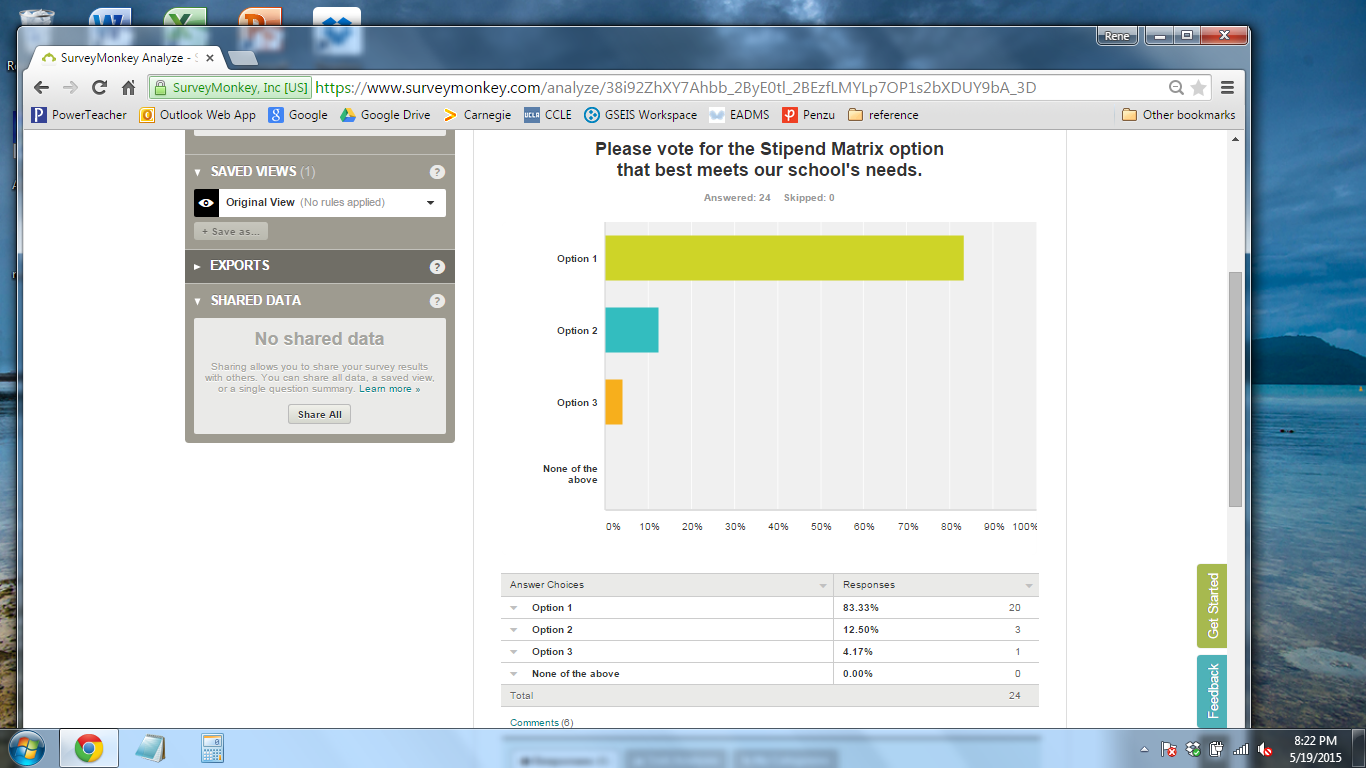 Comments:Perhaps grade level leads can recieve an unproportional (extra) amount of any unallocated funds???10/17/2014 8:44 AM View respondent's answersPlanning period are essential to maintaining a healthy balance between work and home10/17/2014 8:43 AM View respondent's answersIt seems the most fair out if the 3 options10/17/2014 8:43 AM View respondent's answersBetter for teachers w/ 3 or more preps and GLL10/17/2014 8:42 AM View respondent's answersI wish that more options had a higher stipend for grade level leaders. Our grade level leaders at Academy C work HARD.10/17/2014 8:41 AM View respondent's answersI think stipend deserves to get a stipen for the work they do.10/17/2014 8:40 AM View respondent's answers